新 书 推 荐中文书名：《致外刚内柔的棕色女孩：写给有色人种女性的情书》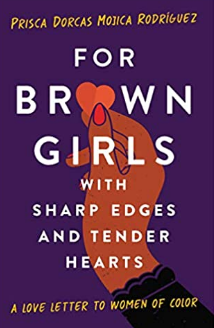 英文书名：For Brown Girls with Sharp Edges and Tender Hearts: A Love Letter to Women of Color作    者： Prisca Dorcas Mojica Rodríguez出 版 社：Seal Press 代理公司：Stuart Krichevsky /ANA/Susan Xia 页    数：272页出版时间：2021年9月代理地区：中国大陆、台湾审读资料：电子稿类    型：非小说内容简介：“拉美反抗（Latina Rebel）”创始人的“激动人心的处女作”(《洛杉矶时报》)，赋予有色人种女性方法和知识，根据自己的条件获得成功。

    棕肤色女孩世世代代不得不反抗强大的性别主义，种族主义和阶级歧视，但常常是孤军奋战。普里斯卡·多卡斯·莫吉卡·罗德里格斯是“拉美反抗”的创始者，她建立了一个社区，帮助女性共同反抗。在《写给外刚内柔的棕肤色女孩：致有色人种女性》中，她为所有有色人种女性提供智慧和自由的前进道路。她想出了强有力的方法来应对棕肤色女孩面临的挑战，从冒名顶替综合症到肤色歧视。她赋予女性权力，通过讲述自己的故事，使她们的世界观非殖民化，并反抗“普遍”的白人叙事角度。她的著作引导有色人种女性拥有自豪感和姐妹互助精神，为促进运动提供了重要方法。作者简介：普里斯卡·多卡斯·莫吉卡·罗德里格斯（Prisca Dorcas Mojica Rodríguez）是一名作家和活动家，致力于促进国家关于种族的对话。她是“拉美反抗”的创始人，在社交媒体平台上拥有超过 35 万名追随者，她曾在美国国家公共广播电台，《青少年时尚》，《时尚》，《赫芬顿邮报拉美声音》， 世界电视网和美国西班牙语电视网 Univision 上露面。2016 年，她被奥巴马邀请到白宫，在过去三年里，她在普林斯顿，达特茅斯和维思等 100 多所大学发表过演讲。她在范德堡大学获得了神学硕士学位，生活在田纳西州的纳什维尔。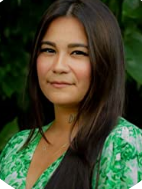 媒体评价：“必读的一本书……在重要时刻为棕肤色女性庆祝[和] 挖掘棕肤色女孩力量的手册……莫吉卡·罗德里格斯的处女作令人着迷，治愈白人霸权的创伤。”
                      ----让·格雷罗（Jean Guerrero），《洛杉矶时报》（Los Angeles Times）

    “热情奔放，平易近人……为了将她在研究生学习期间获得的知识重新分配给可能无法接受高等教育的年轻女性，莫吉卡·罗德里格斯将自己的人生故事与殖民主义，精英统治的神话，男性凝视和交叉性别等概念交织在一起… 这是一个鼓舞人心，博识的行动号召。”----《出版者周刊》（Publisher's Weekly）

    “罗德里格斯的生活一直充满挑战，她说，这就是为什么写这本强有力的书的原因：与其他了解她背景的有色人种女性建立联系，向读者展示她们的存在和重要性…强烈推荐。”
                                                 ----《图书馆期刊》（Library Journal）

    “任何曾经感到被踩踏或被抛在一边的人都可以从阅读 [本书] 中受益……在她的反性别主义，种族主义和阶级歧视的手册中，莫吉卡·罗德里格斯推动读者走出舒适区，换位思考，了解这场斗争。”----CNBC.com谢谢您的阅读！请将反馈信息发至：夏蕊（Susan Xia）安德鲁·纳伯格联合国际有限公司北京代表处北京市海淀区中关村大街甲59号中国人民大学文化大厦1705室邮编：100872电话：010-82504406传真：010-82504200Email：susan@nurnberg.com.cn网址：http://www.nurnberg.com.cn
微博：http://weibo.com/nurnberg豆瓣小站：http://site.douban.com/110577/微信订阅号：ANABJ2002